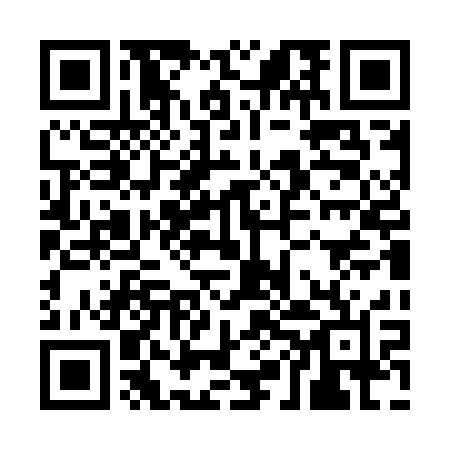 Prayer times for Altenspeckfeld, GermanyWed 1 May 2024 - Fri 31 May 2024High Latitude Method: Angle Based RulePrayer Calculation Method: Muslim World LeagueAsar Calculation Method: ShafiPrayer times provided by https://www.salahtimes.comDateDayFajrSunriseDhuhrAsrMaghribIsha1Wed3:375:551:165:178:3710:452Thu3:345:531:155:178:3810:483Fri3:315:521:155:188:4010:504Sat3:285:501:155:188:4110:535Sun3:255:481:155:198:4310:566Mon3:225:471:155:208:4410:597Tue3:195:451:155:208:4611:018Wed3:165:431:155:218:4711:049Thu3:125:421:155:218:4911:0710Fri3:095:401:155:228:5011:1011Sat3:065:391:155:228:5111:1312Sun3:035:371:155:238:5311:1513Mon3:005:361:155:238:5411:1814Tue2:595:351:155:248:5611:2115Wed2:585:331:155:258:5711:2316Thu2:585:321:155:258:5811:2417Fri2:575:311:155:269:0011:2518Sat2:575:291:155:269:0111:2519Sun2:565:281:155:279:0211:2620Mon2:565:271:155:279:0411:2621Tue2:565:261:155:289:0511:2722Wed2:555:251:155:289:0611:2823Thu2:555:241:155:299:0811:2824Fri2:545:221:155:299:0911:2925Sat2:545:211:155:309:1011:2926Sun2:545:211:165:309:1111:3027Mon2:535:201:165:319:1211:3028Tue2:535:191:165:319:1311:3129Wed2:535:181:165:319:1511:3130Thu2:535:171:165:329:1611:3231Fri2:525:161:165:329:1711:33